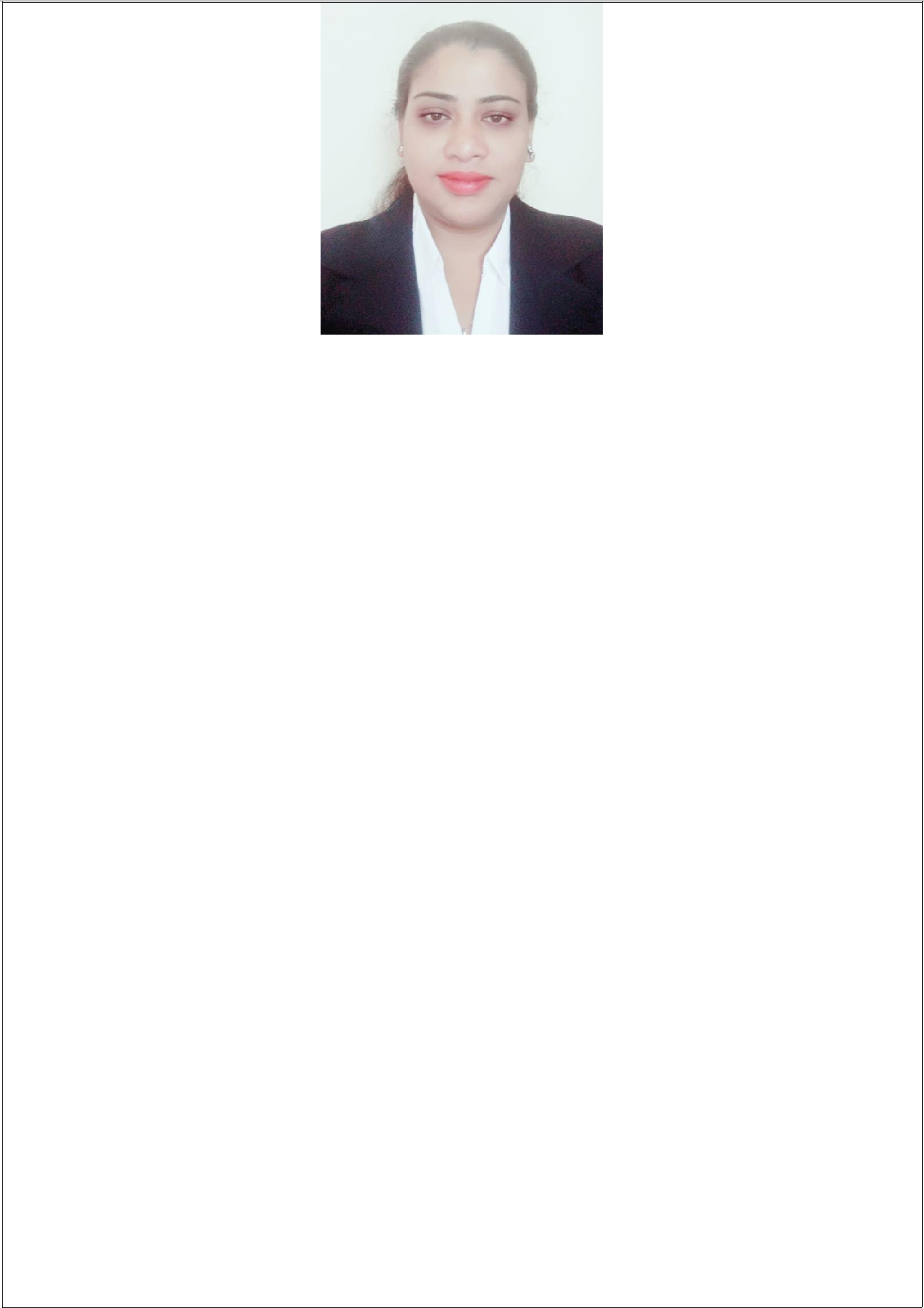 		NOORNISHAEmail Id:- noornisha-397346@gulfjobseeker.com CAREER OBJECTIVESAspiring to pursue challenging assignments in Human Resource & Operations with the drive to make a significant contribution and achieve targets in conjunction with organizational goals.CORE COMPETENCIES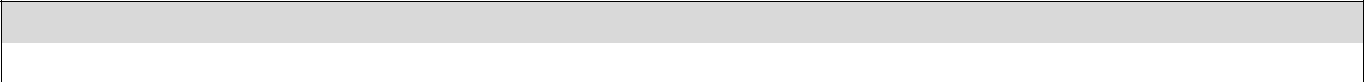 PROFESSIONAL SNAP SHOTEDUCATIONAL CREDENTIALSCERTIFICATION COURSESCertified Human Resource Generalist – IIHR BangaloreMainframe Certified from Cdac TrivandrumSap Abap Certified from Elogica, BangaloreGood Knowledge in MS Word, PowerPoint, MS Excel, HRIS Software, MIS ReportsPROFESSIONAL EXPOSURE As HRRecruitment & Selection:Responsible for Recruitment, Selection & short listing the candidates. Sourcing the possible candidates via the sourcing procedures like job portals, walk-ins, employees’ references, followed by short listing of candidates.Conducting preliminary round of HR Interview to evaluate communication, interacting with the candidates, giving them a brief about the position and checking their position fitment and scheduling them for further round of Interviews.Induction, Joining formalities and Full & Final Settlement Process:Taking Induction Session for the Executive & Middle level entrants in the Organization, Ensured induction of all employees as per the defined process.Manage business letters related to employee’s offer& appointment letter, service agreement, background verification, , allowances, request for evidence, transfer related documentation etc. and providing required informationF&F Settlements of left employees, complete the same within 5 working days from the date of H/T over and clearance, preparation of experience & relieving letters, exit interviews etc..Payroll Management:Verify Time & Leave Management for timely and ensure accurate processing of the Monthly Payroll according to the schedule, Generating Pay slips and forwarding them to employees.Manage regular preparation of relevant MIS reports, including weekly, monthly, quarterly and year-end reports (gross payroll, hours worked, vacation accrual, tax deductions, benefit deductions, etc.)Manage employee queries with regard to their deductions, settlements and supporting their requirements.HRIS Management / HR Shared Services / Employee Self Service:Managing Employee Database Administration in HRISPart of HR Shared Services team for attending & assigning Internal / External Employees queries regards to on-boarding, leave, payroll, F&F settlements, performance appraisals etc…Mediclaim Management:Managing Mediclaim reimbursement claims, responsible for Full & Final settlements of the Mediclaim process of corporate client’s employees, addition & deletion of employees under Mediclaim monthly basisMaintaining track of all pending claim cases &ensure on the closure of the same within TAT, Coordinating with TPA’s for resolution on pending cases.Performance Appraisals (PMS):Coordinating with self, peer & superior for appraisals, forwarding the Performance Appraisal formats to Employees, Department. Responsible for Defining Jobs, KRA Setting, Mid Year Reviews, Annual Reviews, Handling all appraisal activities (360 Degree & MBO).Employee Engagement Programs:Coordinating monthly Employee Engagement Activities for various clients, Family Day, Ethnic Day, Independence Day, Republic day – flag hosting, Festival celebrations, Birthday & Anniversary celebrations,Festival get together, Site picnic etc…Previous Employment1: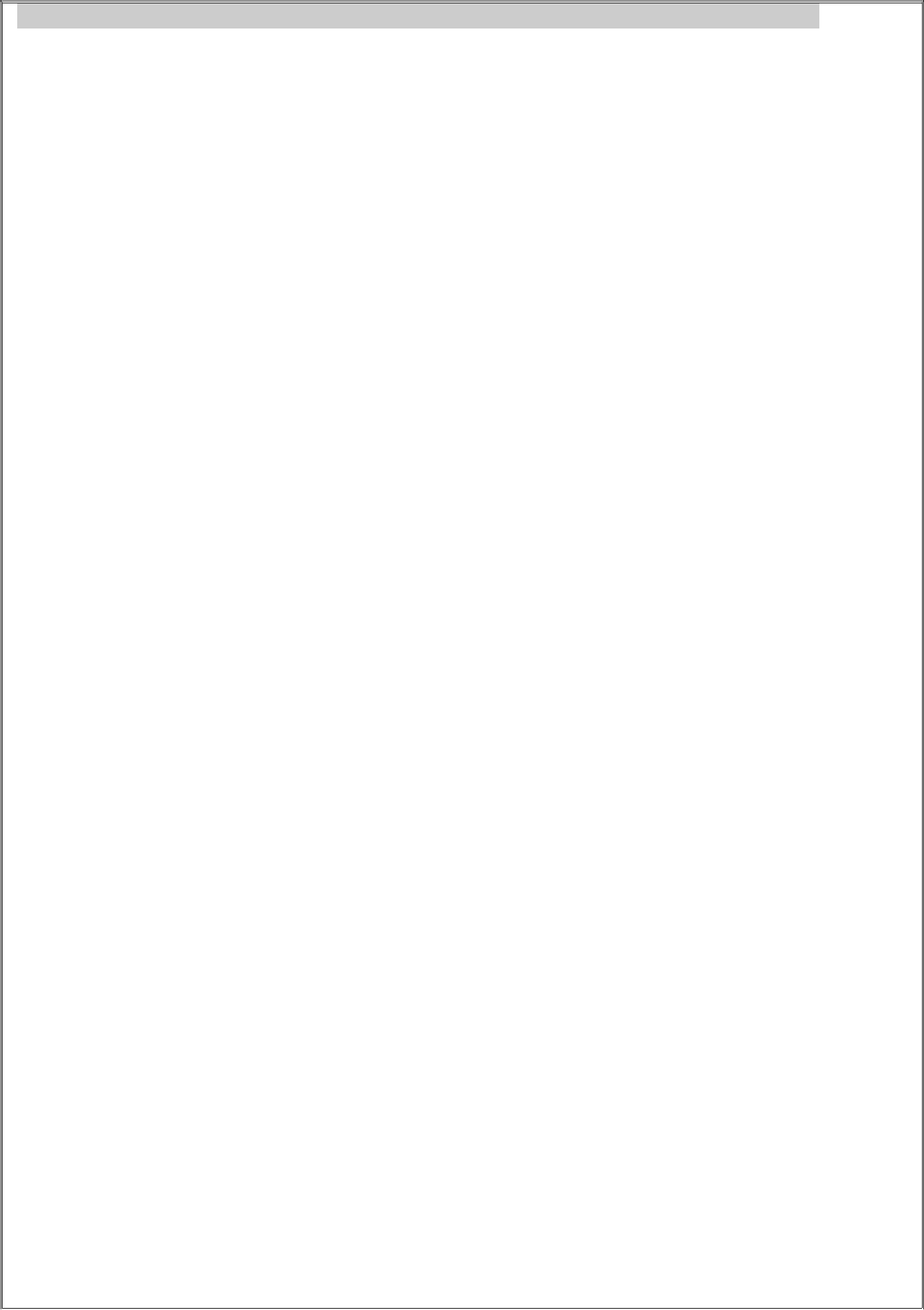 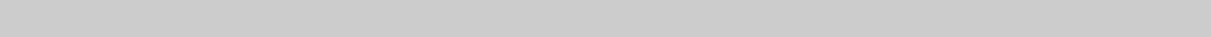 Project Accomplishments:Job profile in Cognizant:Analysis of the requirements and respective applications.Understand the tax payment system to various country’s.Impact Analysis and Coding.Also involved in coding and testing of enhancements requests.Adherence to quality process and procedures.Monitoring production jobs.Resolving of any ABEND’s. (SOC 4, SOC7, U4038, and S37 etc.)Interaction with Business Analysts for solving their queries.Attending business meetings with client and preparing minutes of meetings.New requirements from the clients as part of enhancement were also taken care and completed on time without any delay in the deploymentPrevious Employment3:Job Profile in Asian School of BusinessCoordinate with Professors for operational support activities of the unit; serve as a liaison between departments and operating units in the resolution of day-to-day administrative and operational problems.Coordinate with Admission head for the various operations involved in new admissions even marketing of the courseProvide administrative/secretarial support for various departments/divisions such as answering telephones, assisting visitors and resolving a range of administrative problems and inquiries.Database Management:-Keep track of Students details, Students Grade Sheet, Students attendance in excel and word and upload it in the website.Schedule and coordinate meetings, interviews, appointments, events and other similar activities for professors, which also includes travel and lodging arrangements.Personal Dossier:DeclarationI here by declare that all particulars furnished in this application are true, complete and correct to the best of my knowledge.Date:		Yours Sincerely,Place: Dubai	Noornisha • HR Generalist / HR Operations• Payroll Management• Employee Self Service• HRIS / HR Shared Services / Helpdesk• Attendance &Leave Management• Mediclaim Process• Joining Formalities (On Boarding)• Exit Formalities (F&F)• Training & Development• Performance AppraisalsCompany & LocationCompany & LocationDesignationDuration1)Senior Executive – HR GeneralistNov 2016 – Mar 20192)Muthawa Alkazi Co,ProgrammerJuly 2014– Dec 2015Kuwait3)Cognizant TechnologiesProgrammer AnalystJune 2010- Sep 2013Solutions, Mangalore, India4)Asian School of Business,AdminNov 2007--Nov 2009Technopark, IndiaQualificationINSTITUEBOARD / UNIVERSITYB-TechLourdes Matha College of Science &Kerala University,B-TechTechnology, TrivandrumTrivandrumTechnology, TrivandrumTrivandrum➢ Organization:Mutawa Alkazi Co, Mishref, Kuwait➢ Duration:01/9/2014 – 30/12/2015➢ Designation:Computer ProgrammerPrevious Employment2:➢ Organization:Cognizant Technology Solutions,India➢ Duration:10/6/2010 – 30/09/2013➢ Designation:Programmer Analyst☑ ProjectTax amount reporting of Escrow loan contracted customersClientCoreLogic Global Services Pvt Ltd. ( U.S.A) formerly known asfirst American corporationEnvironmentDB2, COBOL, JCL ,File Manager,SharePoint,CICS----Long time Project---------➢ Organization:Asian School of Business, Kerala, India➢ Duration:10/09/2007 - 17/09/2009➢ Designation:Admin & Admission CoordinatorName:Noornisha Gender:FemaleMarital Status:MarriedPresent Address:DubaiLanguages Known:English Hindi, Urdu and MalayalamDriving licence:Light weight motor driving license from IndiaVisa Status:Visit Visa